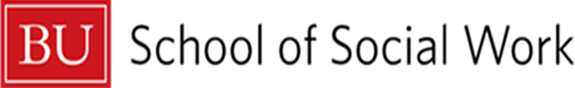 Advanced Standing (AS) Full-time MACRO Program PlanAny changes to this plan must be made with Student Services.*If students pass the Research I Waiver Exam, they can take an elective in Semester I and then take one less elective during the summer term.Total Program Credit: 43 (40 if passed Research I Waiver Exam)Revised on: 04/14/2017Year I FallYear I FallYear I FallYear I SpringYear I SpringYear I SpringMP773Hum. Serv. Mgt.3crWPXXXWelfare Policy Elective3crSSWElective3crMP781Community Org.3crSR743Research I*3crMP783Planning & Prog. Dev3crSSWElective3crSSWElective3crFE805Field Education III4crFE 806Field Education IV4crMP794Macro Field Seminar0crMP794Macro Field Seminar0crTotalTotal16crTotalTotal16crSummer I & Summer IISummer I & Summer IISummer I & Summer IIET753Ethics3crSR744Research II3crHB735Racial Justice3crFE807Field Education V2crTotalTotal11cr